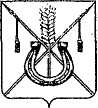 АДМИНИСТРАЦИЯ КОРЕНОВСКОГО ГОРОДСКОГО ПОСЕЛЕНИЯ КОРЕНОВСКОГО РАЙОНАПОСТАНОВЛЕНИЕот 17.06.2014   		                                     			         № 540г. КореновскО признании утратившими силу некоторых постановлений администрации Кореновского городского поселения Кореновского районаВ целях приведения в соответствие с нормами действующего законодательства, администрация Кореновского городского поселения Кореновского района постановляет:Признать утратившими силу:1.1.  Постановление администрации Кореновского городского поселения Кореновского района № 1208 от 26 ноября 2013 года «Об утверждении ведомственной целевой программы «Поддержка клубных учреждений Кореновского городского поселения на 2014 год».1.2. Постановление администрации Кореновского городского поселения Кореновского района № 1207 от 26 ноября 2013 года «Об утверждении ведомственной целевой программы «Поддержка и развитие музейного дела на территории Кореновского городского поселения Кореновского района на                  2014 год».1.3. Постановление администрации Кореновского городского поселения Кореновского района № 1201 от 26 ноября 2013 года «Об утверждении ведомственной целевой программы «Поддержка и развитие библиотечного дела на территории Кореновского городского поселения Кореновского района на                2014 год».2. Общему отделу администрации Кореновского городского поселения Кореновского городского поселения (Воротникова) обнародовать настоящее постановление и разместить его на официальном сайте органов местного самоуправления Кореновского городского поселения Кореновского района в сети «Интернет».3. Контроль за выполнением настоящего постановления возложить на заместителя главы Кореновского городского поселения Кореновского района Р.Ф.Громова.4. Постановление вступает в силу после его официального обнародования.ГлаваКореновского городского поселенияКореновского района			    				                Е.Н.Пергун